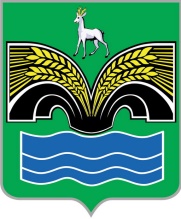 АДМИНИСТРАЦИЯСЕЛЬСКОГО ПОСЕЛЕНИЯ КРАСНЫЙ ЯРМУНИЦИПАЛЬНОГО РАЙОНА КРАСНОЯРСКИЙСАМАРСКОЙ ОБЛАСТИПОСТАНОВЛЕНИЕот 12 апреля 2024 года № 43О внесении изменений в состав  паводковой комиссии при   Администрации сельского поселения Красный Яр муниципального района Красноярский Самарской областиВ связи с кадровыми изменениями и в соответствии с Федеральным законом от 6 октября 2003 года № 131-ФЗ «Об общих принципах местного самоуправления в Российской Федерации», Федеральным Законом «О защите населения и территорий от чрезвычайных ситуаций природного и техногенного характера» от 21 09.1994 г. № 68-ФЗ, в целях предотвращения и сокращения возможного ущерба от весеннего паводка, Администрация сельского поселения Красный Яр муниципального района Красноярский Самарской области ПОСТАНОВЛЯЕТ: 1. Внести изменения в состав паводковой комиссии при Администрации сельского поселения Красный Яр, утверждённой Постановлением Администрации сельского поселения Красный Яр от 20 марта 2024 года  № 29:1.1. исключить из состава комиссии Паничкин С.А. в связи с увольнением.1.2. включить в состав комиссии временно исполняющего обязанности Руководителя МКУ «Благоустройство» Боярова Александра Васильевича.Опубликовать настоящее постановление в газете «Планета Красный Яр» и разместить  на официальном сайте администрации сельского поселения Красный Яр в сети Интернет http://www.kryarposelenie.ru.Настоящее постановление вступает в силу с момента подписания. 4.  Контроль за исполнением настоящего постановления оставляю за  собой.  Глава сельского поселения Красный Яр  муниципального района Красноярский  Самарской области                                                                          А.Г.   Бушов 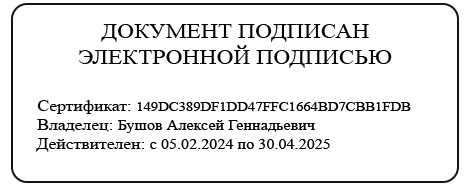 